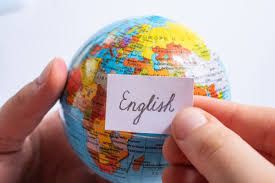 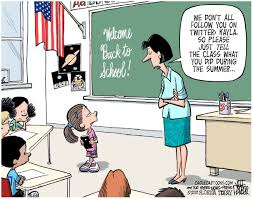 Undervisningsplan 6. klasse – Engelsk	UgeTema Mål 32-36Athletes Communication strategiesEleven har viden om kommunikationsstrategier og sproglæringsstrategier og kan anvende dem i praksis.Eleven kan indgå i samtaler omkring sportslige dilemmaer.Eleven kan give udtryk for egne holdninger omkring sportslige dilemmaer og relatere det til sit eget liv.37-41Social media Eleven har viden om brugen af sociale medier.Eleven har viden om reklamer på sociale medier.Eleven kan forholde sig til fordele og ulemper ved brugen af sociale medier.Eleven kan samtale om sociale mediers plads i sit eget liv.43-48Global issues The UN sustainable development goalsCarbon footprintEleven kender til vigtigheden af FN’s verdensmål.Eleven kan undersøge og forholde sig til en problemstilling med udgangspunkt i FN’s verdensmål.Eleven kan samtale om globale problemstillinger og relatere det til sit eget liv.49-51Christmas Eleven kender til baggrunden for højtiden jul.Eleverne kan producere et juleeventyr.2-10USAThanksgivingValentines DaySuper BowlEleven har kendskab til historiske mærkedage og hovedbegivenheder i USA.Eleven kan deltage i samtaler om forhold i USAs historie og forholde sig til problematikkerne.11-17Super heroes and real life heroes Eleven kan udpege karakteristika for en superhelt.Eleven har kendskab til amerikanske tegneserier og tegneseriefigurer.Eleven kan deltage i en diskussion om hverdagens helte og lave en personkarakteristik.18-25Travel the worldEleven kender til forskellige dialekter af det engelske sprog.Eleven har en forståelse for det engelske sprogs udbredelse og anvendelse i verden.Eleven har kendskab til og forståelse for forskellige kulturer rundt om i verden og kan sætte det i perspektiv til sit eget liv.